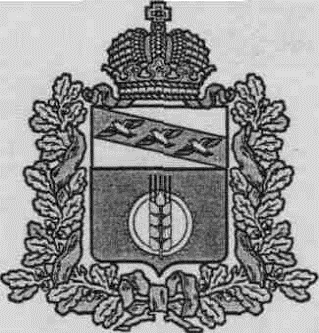 АДМИНИСТРАЦИЯ ПОСЕЛКА ИВАНИНОКУРЧАТОВСКОГО РАЙОНА КУРСКОЙ ОБЛАСТИП О С Т А Н О В Л Е Н И Е 
«13» декабря 2018г. № 291
Об утверждении реестра и схемы мест размещения контейнерных площадок для временного хранения твердых коммунальных отходов на территории поселка Иванино Курчатовского районаВ целях обеспечения охраны окружающей среды и здоровья человека на территории поселка Иванино Курчатовского района, в соответствии с Федеральным законом от 06.03.2003 №131-ФЗ «Об общих принципах организации местного самоуправления в Российской Федерации», в соответствии с санитарными правилами и нормами САнПиН 42-128-4690-88 «Санитарные правила содержания территорий населенных мест», администрация поселка Иванино Курчатовского района:ПОСТАНОВЛЯЕТ:1.Утвердить реестр мест размещения контейнерных площадок для сбора ТКО на территории поселка Иванино Курчатовского района Курской области (Приложение №1).2.Утвердить схему мест размещения контейнерных площадок для сбора ТКО на территории поселка Иванино Курчатовского района (Приложения№2).3.Постановление №243 от 31.12.2014г. «Об утверждении схемы размещения контейнерных площадок для временного хранения твердых бытовых отходов на территории поселка Иванино» считать утратившим силу.4.Обнародовать настоящее постановление на информационном стенде администрации и разместить на официальном сайте поселка Иванино Курчатовского районаГлава поселка Иванино                                              В.П. ПыхтинПриложение №1    к постановлению администрации                 поселка Иванино                                                                                                                 от 13.12.2018г. № 291РЕЕСТРмест размещения контейнерных площадок для сбора ТКО на территориипоселка Иванино Курчатовского районаПриложение №к постановлению администрации                 поселка Иванино                                                                                                                                от 13.12.2018г. № 291СХЕМА мест размещения контейнерных площадок  для сбора  ТКО на территориипоселка Иванино Курчатовского районап. Иванино№п/пАдрес контейнерной площадкиАдреса объектов недвижимости, закрепленных за контейнерной площадкойКоличество контейнеровОбъем мусорных контейнеров1.Ул. Пушкина д.1Ул. Пушкина д.120,75 куб.м.1.Ул. Пушкина д.1Ул. Пушкина д.220,75 куб.м.2.Ул. Ленина д.26аУл. Ленина д.26а10,75 куб.м.3.Ул. Советская д.19Ул. Советская д.1920,75 куб.м.4.Ул. Мира д.11аУл. Мира д.11а20,75 куб.м.5.Ул. Кирова д.1аУл. Кирова д.1а40,75 куб.м.6.Ул. Строителей д.3Ул. Строителей д.130,75 куб.м.6.Ул. Строителей д.3Ул. Строителей д.230,75 куб.м.6.Ул. Строителей д.3Ул. Строителей д.330,75 куб.м.7.Ул. Октябрьская д.43Ул. Октябрьская д.4340,75 куб.м.7.Ул. Октябрьская д.43Ул. Октябрьская д.4740,75 куб.м.